MODÈLE DE CALENDRIER HEBDOMADAIRE VIERGE		                                  			 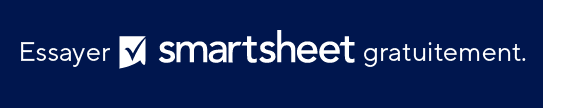 SEMAINE DU :SEMAINE DU :SEMAINE DU :DURÉEDIMDIMLUNMARMERMERJEUVENSAM5 h5 h5 h5 h6 h6 h6 h6 h7 h7 h7 h7 h8 h8 h8 h8 h9 h9 h9 h9 h10 h10 h10 h10 h11 h11 h11 h11 h12 h12 h12 hSEMAINE DU :SEMAINE DU :SEMAINE DU :DURÉEDIMDIMLUNMARMERMERJEUVENSAM13 h13 h13 h13 h14 h14 h14 h14 h15 h15 h15 h15 h16 h16 h16 h16 h17 h17 h17 h17 h18 h18 h18 h18 h19 h19 h19 h19 h20 h20 h20 h20 h21 h21 hEXCLUSION DE RESPONSABILITÉTous les articles, modèles ou informations proposés par Smartsheet sur le site web sont fournis à titre de référence uniquement. Bien que nous nous efforcions de maintenir les informations à jour et exactes, nous ne faisons aucune déclaration, ni n’offrons aucune garantie, de quelque nature que ce soit, expresse ou implicite, quant à l’exhaustivité, l’exactitude, la fiabilité, la pertinence ou la disponibilité du site web, ou des informations, articles, modèles ou graphiques liés, contenus sur le site. Toute la confiance que vous accordez à ces informations relève de votre propre responsabilité, à vos propres risques.